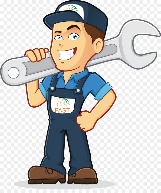 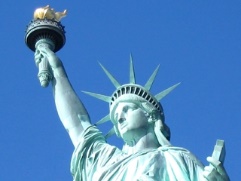 1.Schreibe ein paar Eigenschaft auf, die dir zum „Quader“ einfallen. 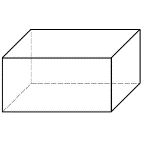 2.Ein 6er-Träger Cola-light kostet 5,88 €. Wie teuer ist dann eine 
Flasche? Berechne und antworte.
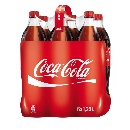 3.Aus wie vielen kleinen Würfeln bestehen diese Würfelgebäude und wie viele Würfel fehlen noch, damit der „große Würfel“ entsteht?4.Eine Mechaniker-Stunde kostet in einer Autowerkstatt 98,50 €.
Euer Auto war kaputt. Ein Mechaniker musste 3 Stunden an eurem Auto arbeiten. Zudem musste er neues Material im Wert von 456,72 € in das Auto einbauen. Wie teuer wurde somit die gesamte Reparatur?5.Wie du schon weißt, werden im Minimondos in Klagenfurt, alle berühmten Sehenswürdigkeiten verkleinert dargestellt. Die Freiheitsstatue ist im Modell 3,1 m groß. Sie wurde im 
Maßstab 1:30 verkleinert. Wie groß ist sie dann in Wirklichkeit?6.In einer Quelle werden pro Minute 13 Liter Wasser gefasst.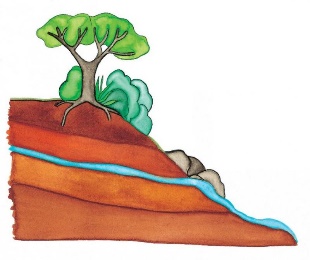 Wie viel Liter Wasser werden somit in einer Stunde gefasst?Wie viel Liter Wasser werden somit in einem Tag gefasst?Wie viel Liter Wasser werden somit in einer Woche gefasst?Schwierig: Wie viel Liter Wasser werden somit in einem Monat (30 Tage) gefasst?